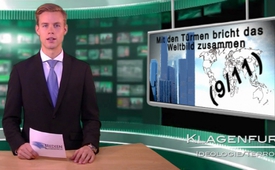 Mit den Türmen stürzt das Weltbild zusammen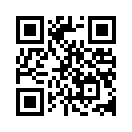 In vielen von uns schlummern noch heute die schockierenden Bilder, die am 11. September 
2001 live übertragen worden sind. Kaum ein anderes Ereignis seit der Jahrtausendwende 
bewegte die Welt mehr als der Zusammenbruch der zwei Türme des World Trade Centers.
Psychologen haben anhand des Zusammenbruchs des World Trade Centers (9/11) untersucht, 
warum sich viele Menschen weigern, 
sich mit der wissenschaftlich bewiesenen Gegendarstellung zur offiziellen Version der 
Regierung auseinanderzusetzen.In vielen von uns schlummern noch heute die schockierenden Bilder, die am 11. September 
2001 live übertragen worden sind. Kaum ein anderes Ereignis seit der Jahrtausendwende 
bewegte die Welt mehr als der Zusammenbruch der zwei Türme des World Trade Centers.

Psychologen haben anhand des Zusammenbruchs des World Trade Centers (9/11) untersucht, 
warum sich viele Menschen weigern, 
sich mit der wissenschaftlich bewiesenen Gegendarstellung zur offiziellen Version der 
Regierung auseinanderzusetzen. Dahinter steckt die Angst, 
das Lebensfundament könnte ins Wanken geraten. 
Das Weltbild vom "Vater" Staat, der fürsorglich 
für Gerechtigkeit und Sicherheit sorgt, würde zusammenbrechen.
Nach dem Motto "Was nicht sein darf, kann nicht sein", kommt es zur Leugnung 
und Verdrängung all jener Tatsachen, die bedrohlich wirken. 
Dieses Realitäts-Fluchtverhalten kann alle Bereiche des persönlichen und 
öffentlichen Lebens betreffen.  Aus psychologischer Sicht erfolgt 
jedoch die Heilung von der Angst nur durch die kompromisslose Akzeptanz der Wahrheit. 
Daher korrigieren wir doch lieber beizeiten unser Weltbild und übernehmen 
mündig und fürsorglich unsere Verantwortung für das Gemeinwohl, indem wir Unrecht 
schonungslos aufdecken.

Werden wir mutig, den Blick hinter die Kulissen zu wagen! 
Werden wir stark, gemeinsam für die Wahrheit einzustehen! 

In diesem Sinne wünsche ich einen schönen Abend!von rb.Quellen:http://wahrheit.tv/video/Warum-die-Wahrheit-oftmals-nich;search%3AWarum%20die%20Wahrheithttps://www.youtube.com/watch?Feature=player_embedded&amp;amp;v=YW6mJOqRDI4Das könnte Sie auch interessieren:---Kla.TV – Die anderen Nachrichten ... frei – unabhängig – unzensiert ...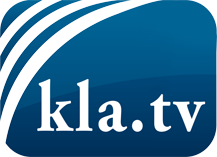 was die Medien nicht verschweigen sollten ...wenig Gehörtes vom Volk, für das Volk ...tägliche News ab 19:45 Uhr auf www.kla.tvDranbleiben lohnt sich!Kostenloses Abonnement mit wöchentlichen News per E-Mail erhalten Sie unter: www.kla.tv/aboSicherheitshinweis:Gegenstimmen werden leider immer weiter zensiert und unterdrückt. Solange wir nicht gemäß den Interessen und Ideologien der Systempresse berichten, müssen wir jederzeit damit rechnen, dass Vorwände gesucht werden, um Kla.TV zu sperren oder zu schaden.Vernetzen Sie sich darum heute noch internetunabhängig!
Klicken Sie hier: www.kla.tv/vernetzungLizenz:    Creative Commons-Lizenz mit Namensnennung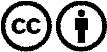 Verbreitung und Wiederaufbereitung ist mit Namensnennung erwünscht! Das Material darf jedoch nicht aus dem Kontext gerissen präsentiert werden. Mit öffentlichen Geldern (GEZ, Serafe, GIS, ...) finanzierte Institutionen ist die Verwendung ohne Rückfrage untersagt. Verstöße können strafrechtlich verfolgt werden.